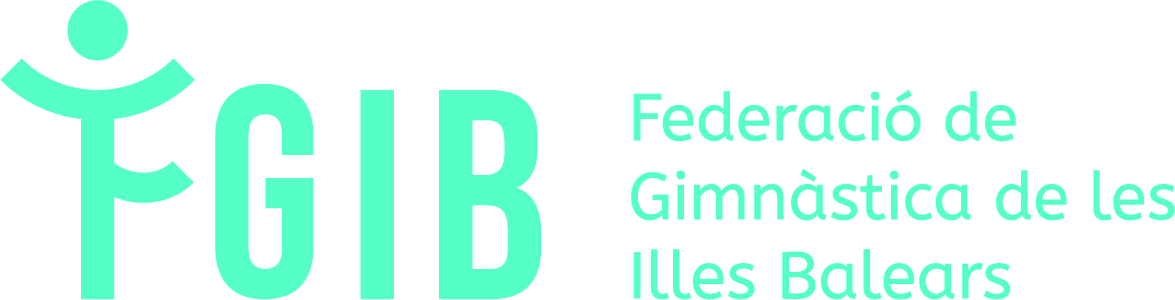 TUTELA COMPETICIONES FGIBEn                          a                de             de      2022Firma Tutor						Firma Tutelado*La firma de esta tutela implica que el tutor se hace responsable de los deportistas del tutelado así como de todas las acciones del mismo durante el desarrollo de la competición.DATOS PERSONALES TUTORDATOS PERSONALES TUTORDATOS PERSONALES TUTORNombre y apellidos:Nombre y apellidos:Nombre y apellidos:Titulación deportiva:DNI:Nº licencia:Club:Club:Club:DATOS PERSONALES TUTELADODATOS PERSONALES TUTELADODATOS PERSONALES TUTELADONombre y apellidos:Nombre y apellidos:Nombre y apellidos:Titulación deportiva:DNI:Nº licencia: Club:Club:Club:COMPETICIÓN PARA LA QUE SE SOLICITA TUTELACOMPETICIÓN PARA LA QUE SE SOLICITA TUTELACOMPETICIÓN PARA LA QUE SE SOLICITA TUTELACAMPEONATO BASE INDIVIDUALINSULAR                       BALEARINSULAR                       BALEARCOPA BASE CONJUNTOSINSULAR            BALEARINSULAR            BALEARCOPA CONJUNTOS ABSOLUTOINSULAR            BALEARINSULAR            BALEARCOPA DE LA REINABALEAR BALEAR CAMPEONATO DE APARATOSINSULAR            BALEARINSULAR            BALEARCAMPEONATO INDIVIDUAL AINSULAR            BALEARINSULAR            BALEARCAMPEONATO EQUIPOS A E INDIVIDUAL Y EQUIPOS BINSULAR            BALEARINSULAR            BALEAR